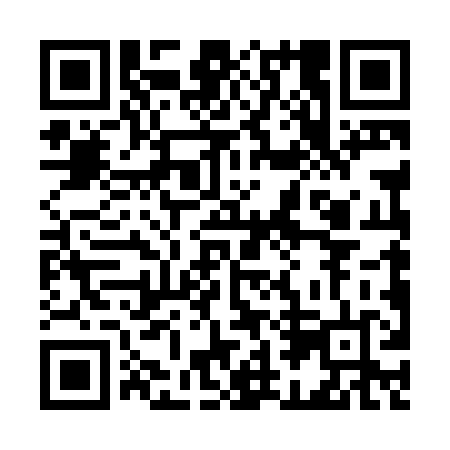 Ramadan times for Creamton, Pennsylvania, USAMon 11 Mar 2024 - Wed 10 Apr 2024High Latitude Method: Angle Based RulePrayer Calculation Method: Islamic Society of North AmericaAsar Calculation Method: ShafiPrayer times provided by https://www.salahtimes.comDateDayFajrSuhurSunriseDhuhrAsrIftarMaghribIsha11Mon6:036:037:191:114:297:047:048:2012Tue6:016:017:171:114:297:057:058:2213Wed6:006:007:161:114:307:067:068:2314Thu5:585:587:141:114:317:087:088:2415Fri5:565:567:121:104:317:097:098:2516Sat5:545:547:111:104:327:107:108:2617Sun5:535:537:091:104:337:117:118:2718Mon5:515:517:071:094:337:127:128:2919Tue5:495:497:061:094:347:137:138:3020Wed5:475:477:041:094:347:147:148:3121Thu5:465:467:021:084:357:157:158:3222Fri5:445:447:011:084:357:177:178:3323Sat5:425:426:591:084:367:187:188:3524Sun5:405:406:571:084:367:197:198:3625Mon5:385:386:551:074:377:207:208:3726Tue5:365:366:541:074:377:217:218:3827Wed5:355:356:521:074:387:227:228:4028Thu5:335:336:501:064:387:237:238:4129Fri5:315:316:491:064:397:247:248:4230Sat5:295:296:471:064:397:257:258:4331Sun5:275:276:451:054:407:267:268:451Mon5:255:256:441:054:407:287:288:462Tue5:235:236:421:054:417:297:298:473Wed5:225:226:401:054:417:307:308:494Thu5:205:206:381:044:427:317:318:505Fri5:185:186:371:044:427:327:328:516Sat5:165:166:351:044:427:337:338:527Sun5:145:146:341:034:437:347:348:548Mon5:125:126:321:034:437:357:358:559Tue5:105:106:301:034:447:367:368:5610Wed5:085:086:291:034:447:377:378:58